Valstybinė energetikos reguliavimo taryba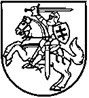 NUTARIMASDĖL UAB „RASEINIŲ ŠILUMOS TINKLAI“ KARŠTO VANDENS KAINŲ DEDAMŲJŲ NUSTATYMO2021 m. gruodžio 27 d. Nr. O3E-1749VilniusVadovaudamasi Lietuvos Respublikos šilumos ūkio įstatymo 32 straipsnio 11 dalimi, Karšto vandens kainų nustatymo metodika, patvirtinta Valstybinės kainų ir energetikos kontrolės komisijos 2009 m. liepos 21 d. nutarimu Nr. O3-106 „Dėl Karšto vandens kainų nustatymo metodikos“, įvertinusi UAB „Raseinių šilumos tinklai“ 2020 m. lapkričio 4 d. raštu Nr. (4.3)-63-211 ,,Dėl šilumos kainos dedamųjų perskaičiavimo“ pateiktą karšto vandens kainos dedamųjų projektą ir 2021 m. lapkričio 19 d. raštu Nr. R1-(4.3)-63-187 „Dėl papildomos informacijos pateikimo karšto vandens kainos dedamųjų projektui“ pateiktą papildomą informaciją, atsižvelgdama į Valstybinės energetikos reguliavimo tarybos (toliau – Taryba) Šilumos ir vandens departamento Šilumos kainų ir investicijų skyriaus 2021 m. gruodžio 16 d. pažymą Nr. O5E-1574 „Dėl UAB „Raseinių šilumos tinklai“ šilumos kainų dedamųjų perskaičiavimo ir karšto vandens kainų dedamųjų nustatymo“, Taryba n u t a r i a:Nustatyti UAB ,,Raseinių šilumos tinklai“ karšto vandens kainos (be PVM), išreiškiamos formule 0,57 + Tkv kd, dedamąsias:1. Karšto vandens kainos pastoviąją dedamąją – 0,57 Eur/m3;2. Karšto vandens kainos kintamąją dedamąją – Tkv kd::2.1. karšto vandens kainos kintamosios dedamosios Tkv kd formulę vartotojams daugiabučiuose namuose:2.2. karšto vandens kainos kintamosios dedamosios Tkv kd formulę kitiems vartotojams:čia:Tš – pirktos (pagamintos) šilumos kaina, (Eur/kWh);Tgv – geriamojo vandens tiekimo ir nuotekų tvarkymo paslaugų kaina, taikoma abonentams, (Eur/m3);Tgv. pard –geriamojo vandens pardavimo kaina abonentams (Eur/apskaitos prietaisui per mėn.).Šis nutarimas gali būti skundžiamas Lietuvos Respublikos administracinių bylų teisenos įstatymo nustatyta tvarka ir sąlygomis.Tarybos pirmininkas									    Renatas PociusDedamojiFormulėKaršto vandens kainos kintamoji dedamoji Tkv kd = (51,73 x Tš) + (1,01 x Tgv) + (0,026 x Tgv.pard)DedamojiFormulėKaršto vandens kainos kintamoji dedamoji Tkv kd = (51,00 x Tš) + (1,00 x Tgv) + (0,026 x Tgv.pard)